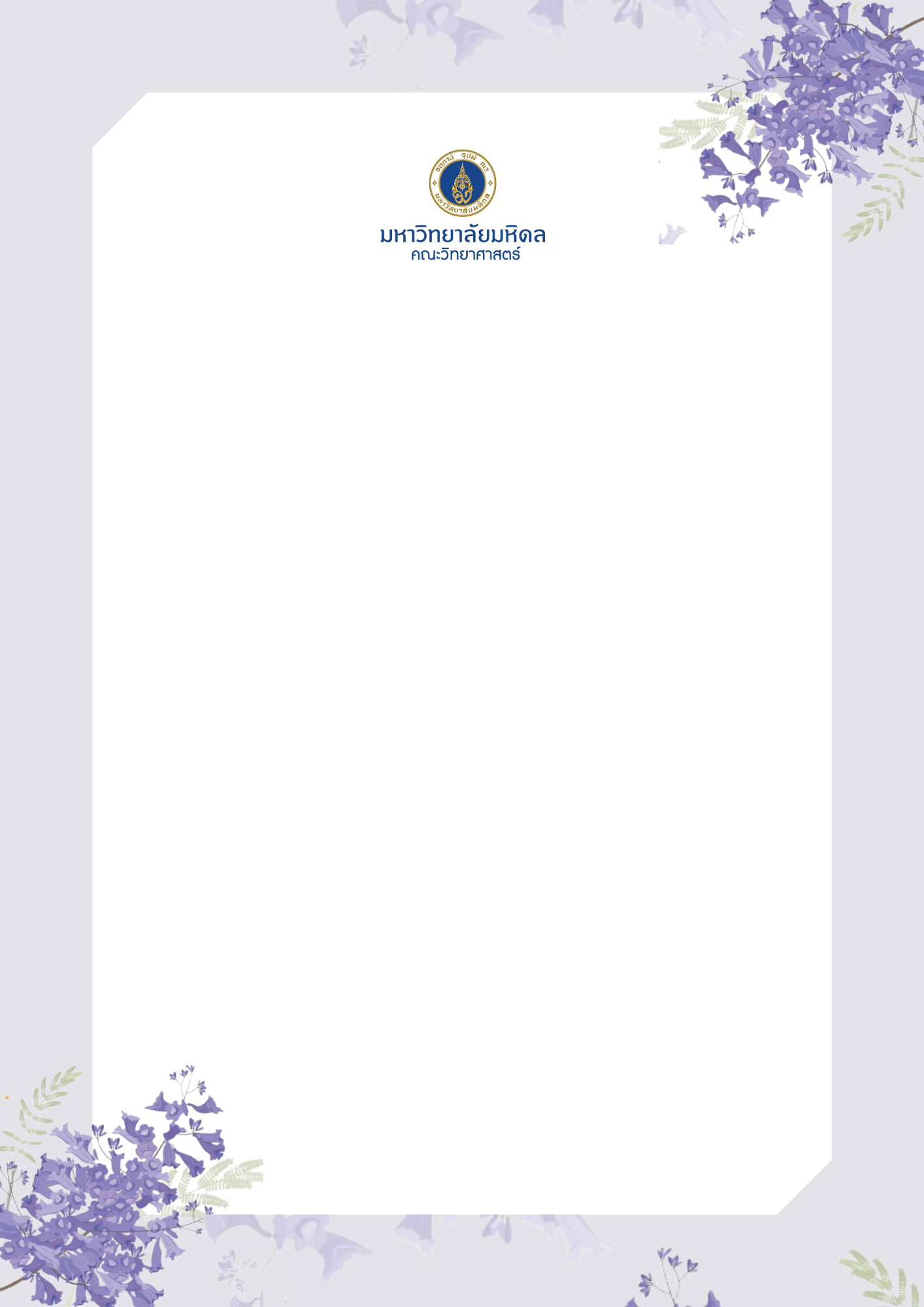 แนวทางในการจัดทำรายงานการประเมินตนเอง (SAR)คำชี้แจง: โปรดเลือก  หัวข้อที่เหมาะสมกับหน่วยงานของท่านกลุ่ม 1 และกลุ่ม 3 โปรดเลือกชนิดของเอกสาร รายงานประเมินตนเองของหลักสูตรตามเกณฑ์ AUN-QAหมายเหตุ: เพิ่มหรือลดจำนวนหลักสูตร ให้ตรงกับความเป็นจริง คำนำ<ความยาวไม่เกินครึ่งหน้ากระดาษลงนามโดย หัวหน้าหน่วยงาน พร้อมระบุวันที่รายงาน><สำหรับกลุ่มที่ 1: ภาควิชาหรือกลุ่มสาขาวิชา (ที่มีหลักสูตร)>สารบัญ <สำหรับกลุ่มที่ 2: ศูนย์>สารบัญ <กลุ่มที่ 3: หลักสูตรที่ไม่สังกัดภาควิชาหรือกลุ่มสาขา>สารบัญ การประเมินตนเองตามเกณฑ์ EdPExโครงร่างองค์กร (OP) 	หมายเหตุ: อธิบายสั้น ๆ พอสังเขป เน้นเฉพาะประเด็นที่สำคัญ (อาจมีภาพหรือแผนผังประกอบ)  กระบวนการ (Process) 	หมายเหตุ: อธิบายสั้น ๆ พอสังเขป เฉพาะประเด็นที่สำคัญ (อาจมีภาพหรือแผนผังประกอบ)  กระบวนการ (Process) 	หมายเหตุ: อธิบายสั้น ๆ พอสังเขป เฉพาะประเด็นที่สำคัญ (อาจมีภาพหรือแผนผังประกอบ)  ผลลัพธ์ (Results) 	หมายเหตุ: แสดงกราฟหรือตาราง พร้อมคำอธิบายพอสังเขป		การประเมินตนเองของหลักสูตร ตามเกณฑ์ สกอ. ผลการประเมินตนเองของหลักสูตร ตามตัวบ่งชี้ที่ 1.1 การบริหารจัดการหลักสูตรตามเกณฑ์มาตรฐานหลักสูตรที่กำหนดโดยสำนักงานคณะกรรมการการอุดมศึกษา(อ้างอิงตามประกาศกระทรวงศึกษาธิการ เรื่อง เกณฑ์มาตรฐานหลักสูตรระดับปริญญาตรี พ.ศ. 2558 และเกณฑ์มาตรฐานหลักสูตรระดับบัณฑิตศึกษา พ.ศ. 2558)หมายเหตุ: วันที่ 24 สิงหาคม 2558 มีมติให้งดใช้เกณฑ์ข้อ 12 (การดำเนินงานให้เป็นไปตามตัวบ่งชี้ผลการดำเนินงานเพื่อการประกันคุณภาพหลักสูตรและการเรียนการสอนตามกรอบมาตรฐานคุณวุฒิระดับอุดมศึกษาแห่งชาติ)เนื่องจากคณะกรรมการอยู่ระหว่างการพิจารณาปรับปรุงรายละเอียดตัวบ่งชี้ผลการดำเนินการหมายเหตุ : ผลการดำเนินการ อ้างอิงเอกสารประกอบเช่น มคอ. ต่าง ๆ ได้ในปีการศึกษา 2557 คณะกรรมการประกันคุณภาพภายในระดับอุดมศึกษา ในการประชุมครั้งที่ 7/2558 เมื่อวันที่ 24 สิงหาคม 2558 มีมติให้งดใช้เกณฑ์ข้อ 12 การดำเนินงานให้เป็นไปตามตัวบ่งชี้ผลการดำเนินงานเพื่อการประกันคุณภาพหลักสูตรและการเรียนการสอนตามกรอบมาตรฐานคุณวุฒิระดับอุดมศึกษาแห่งชาติ) เนื่องจากคณะกรรมการอยู่ระหว่างการพิจารณาปรับปรุงรายละเอียดตัวบ่งชี้ผลการดำเนินการสรุปผลการประเมินตนเองของหลักสูตรหมายเหตุ ปรับจำนวนคอลัมน์ของตารางตามความเหมาะสม ผลการประเมินตัวบ่งชี้ที่ 1.1 กำหนดเป็น “ผ่าน” หรือ “ไม่ผ่าน” หากไม่ผ่านเกณฑ์ข้อใดข้อหนึ่ง ถือว่าหลักสูตรไม่ได้มาตรฐาน และให้ผลการประเมินเป็น “ไม่ผ่าน” หลักสูตรประเมินตนเองโดยทำเครื่องหมาย  เมื่อผ่านเกณฑ์ในข้อนั้น ๆ หรือ  หากไม่ผ่านเกณฑ์ข้อนั้น ๆ ระบุข้อมูลเพิ่มเติมรวมถึงการทำเอกสารอ้างอิงตามเหมาะสม การประเมินตนเองของหลักสูตร ตามเกณฑ์ AUN-QA คำอธิบาย :หลักสูตรที่รับการตรวจประเมินจาก MU-AUN-QA รูปแบบ 3.0 ให้ใช้เล่ม SAR ที่ส่งมหาวิทยาลัย และขอให้ท่านปรับปรุงข้อมูลให้เป็นปัจจุบัน (ข้อมูลปีการศึกษา 2563)หลักสูตรที่รับการตรวจประเมินจาก MU-AUN-QA รูปแบบ 2.0 (ใช้ฉบับย่อ) ขอให้กรอกแบบฟอร์ม ดังนี้ผลการดำเนินงานตามเกณฑ์ AUN-QAหลักสูตร ………………………………………………………………… 1. Expected Learning Outcome (ผลการเรียนรู้ที่คาดหวังของหลักสูตรคืออะไร)หมายเหตุ: ASK: Attitude-Skill-Knowledge: ตัวอย่างเช่น บัณฑิตมีความรู้เรื่องภาษา Python มีทักษะในการเขียนโปรแกรมภาษา Python ได้ เป็นอย่างดี (ความรู้และทักษะที่บัณฑิตควรมี มีที่มาจากผู้มีส่วนได้ส่วนเสียทุกกลุ่ม) มีเจตคติที่ดีต่อตนเอง ต่อผู้อื่น และต่อวิชาชีพหมายเหตุ: Bloom’s Cognitive Domain: Remember, Understand, Apply, Analyze, Evaluate, CreateType of ELO: Specific หมายถึง ELO เฉพาะของบัณฑิตที่จบจากหลักสูตร / Generic หมายถึงทักษะทั่วไปที่คนทั่วไปควรมี มักหมายถึง soft skill เช่นทักษะเกี่ยวกับการสื่อสาร การทำงานเป็นทีม เป็นต้น หากหลักสูตรมีการปรับหลักสูตร ควรระบุ ELO ของหลักสูตรก่อนปรับปรุงเพื่อการเปรียบเทียบ หรือเชื่อมโยงให้เห็นได้ หากรับการตรวจประเมิน ควรเตรียมข้อมูล ELO ของหลักสูตรที่ตรงกับศิษย์เก่าที่เชิญมาด้วย ในกรณีที่มีการปรับหลักสูตร อาจพิจารณาทำตารางเปรียบเทียบ ELO ของหลักสูตรเก่ามาด้วยหมายเหตุ: AUN-QA กำหนดผู้มีส่วนได้ส่วนเสีย 6 กลุ่มเป็นอย่างน้อย ความต้องการและความคาดหวัง ควรได้มาจากการสำรวจทั้งแบบทางการหรือไม่เป็นทางการ คอลัมน์สุดท้ายใช้ ELO1, ELO2 จากตาราง AUN-QA 1-2 ได้2. Program Specification (ข้อกำหนดของหลักสูตรคืออะไร)หมายเหตุ: หากหลักสูตรไม่จำเป็นต้องมี มคอ. บางข้อ สามารถลบออกได้ หมายเหตุ: หลักสูตรสามารถสื่อสารข้อมูลจาก มคอ. ในรูปแบบอื่น ๆ ที่มีข้อมูลที่สำคัญต่อผู้มีส่วนได้ส่วนเสียกลุ่มต่าง ๆ นั้น3. Program Structure and Content (โครงสร้างของหลักสูตรและเนื้อหาของหลักสูตรเป็นอย่างไร)หมายเหตุ: เปลี่ยนการใช้จุดดำ  จุดขาว  ให้ใช้ IRPM ซึ่งหมายถึง Introduce Reinforced Practice และ Mastery ตัวย่อ I/R/P/M ในรายวิชาที่จะต้องวัดการบรรลุ ELO ควรระบุ Assess หรือ A กำกับ เช่น M/A ควรรวมรายวิชาศึกษาทั่วไป วิชาที่สอนโดยคณะหรือภาควิชาอื่นหากระบุไว้ในหลักสูตร พิจารณาเพิ่มจำนวนคอลัมน์ ELO ตามตาราง AUN-QA 1-24. Teaching and Learning Approach (การเรียนการสอนเป็นอย่างไร)หมายเหตุ: เช่น การเรียนการสอนเป็นแบบนักเรียนเป็นศูนย์กลาง บูรณาการการวิจัยของอาจารย์เข้าไปในการเรียนการสอนทุกวิชา ฯลฯ ซึ่งควรสะท้อนให้เห็นในกิจกรรมการเรียนการสอนในตาราง AUN-QA 4-2หมายเหตุ: กิจกรรมการเรียนการสอน เช่น การบรรยาย ปฏิบัติการ สัมมนา การวัดผล เช่นการสอบข้อเขียน ทำรายงาน อภิปราย นำเสนอ การสอบป้องกันวิทยานิพนธ์ เป็นต้น5. Student Assessment (การประเมินนักศึกษาเป็นอย่างไร)หมายเหตุ: ตาราง AUN-QA 5-1 ตอบโดยภาพรวมของหลักสูตร ยกเว้นมีข้อกำหนดพิเศษในบางรายวิชาที่สำคัญ6. Academic Staff Quality (คุณภาพอาจารย์เป็นอย่างไร)หมายเหตุ: เรียงลำดับตามความเชี่ยวชาญ หรือสาขาที่สอนร่วมกัน เพื่อให้ประเมินเรื่องกำลังคนในแต่ละสมรรถนะหลักด้านการสอนของหลักสูตรได้ หลักสูตรควรระบุอาจารย์พิเศษที่เชิญสอนโดยหมายเหตุไว้ได้ ในการรับประเมินจริง หลักสูตรสามารถระบุรางวัลที่อาจารย์หรือนักวิจัยได้รับ จำนวนผลงานวิจัย จำนวนผลงานวิจัยต่อปี รวมถึงค่า h-index หรือการได้รางวัลระดับชาติ นานาชาติของอาจารย์ ประกอบหัวข้อนี้ได้หมายเหตุ: a = ผลรวมภาระงานของอาจารย์ทุกคนในภาควิชาหารด้วย 1,380 ข้อมูลอาจารย์ในภาควิชาควรใช้ข้อมูลจากการประเมิน Performance Evaluation (PE) ก็ได้ ค่านี้ใช้ได้กับทุกหลักสูตรของภาควิชา ไม่ต้องรายงานค่านี้หากหลักสูตรไม่ได้สังกัดภาควิชา หากค่าที่คำนวณได้มีค่าน้อยกว่าจำนวนอาจารย์ที่มีอยู่จริง หมายถึงภาระงานที่อาจารย์ในภาคทำต่ำกว่าค่าภาระงานขั้นต่ำb ต้องใช้หน่วยคำนวณเป็นชั่วโมงปฏิบัติงานจริง เพื่อให้ตรงกับหน่วยของ c ในการเปรียบเทียบในช่อง d b = ผลรวมชั่วโมงสอนจริงของอาจารย์ทุกคนและอาจารย์พิเศษในรายวิชาของหลักสูตร ของปีการศึกษา ใช้ข้อมูลจาก PE ได้c = ผลรวมชั่วโมงเรียนจริงของนักศึกษาทุกคน ทุกชั้นปี จากทุกรายวิชาของหลักสูตร ของปีการศึกษา ทั้งนี้การคำนวณให้คิด 1 หน่วยกิต (เลคเชอร์) เท่ากับ 1 ชั่วโมง / 1 หน่วยกิต (ปฏิบัติการ) เท่ากับ 3 ชั่วโมง / 1 หน่วยกิต (ศึกษาด้วยตนเอง) เท่ากับ 1 ชั่วโมงd เท่ากับสัดส่วนระหว่าง b : c สาขาวิทยาศาสตร์ ควรมีค่าประมาณ 1 : 20 หากมีค่ามากเกินไปอาจารย์อาจดูแลนักศึกษาได้ไม่ทั่วถึง หากมีค่าน้อยมากเกินไป การดำเนินการของหลักสูตรอาจไม่คุ้มทุนe, f, g เป็นการคิดสัดส่วนระหว่างอาจารย์และนักศึกษาแบบคร่าว ๆ (ที่ดีกว่าการไม่มีข้อมูลอะไรเลย)ปริญญาตรี หลักสูตรปกติ (ไทย) ให้คิดสองแบบ ทั้งแบบที่รวมนักศึกษาปี 1 และไม่รวมนักศึกษาปี 1การคำนวณค่า FTES (Full Time Equivalence of Students) โดยใช้ค่าหน่วยกิตนักศึกษา (Student Credit Hours: SCH) หมายเหตุ: ผลลัพธ์ปี 2011-2015 อาจใช้ค่าเดิมที่เคยนำเสนอในปีที่แล้วได้; In-house หมายถึงงานวิจัยที่ตีพิมพ์วารสารภายในมหาวิทยาลัยมหิดล National หมายถึงงานวิจัยที่ตีพิมพ์ในวารสารในประเทศไทย ทั้งนี้ผลงาน in-house หรือ national อาจตีพิมพ์เป็นภาษาไทยได้ Regional หมายถึงงานวิจัยที่ตีพิมพ์ในวารสารของประเทศในอาเซียน ทั้งนี้ยกเว้นว่าวารสารระดับชาติหรือนานาชาตินั้นยอมรับได้ว่าเป็นวารสารระดับนานาชาติ ให้คิดเป็นการได้ตีพิมพ์ในวารสารระดับนานาชาติ 7. Supporting Staff Quality (คุณภาพบุคลากรสายสนับสนุนเป็นอย่างไร)หมายเหตุ: ให้ตอบเฉพาะบุคลากรสังกัดภาควิชา (ที่ภาควิชาต้องประเมินผลการปฏิบัติงาน) แต่ละหลักสูตร อาจมีบุคลากรที่ได้รับมอบหมายให้ทำหลักสูตรใดหลักสูตรหนึ่งเท่านั้น หากใช้บุคลากรร่วมกันทุกหลักสูตร ใช้ตารางเดียวกันได้ ในกรณีที่ใช้บุคลากรคนเดียวกับหลายหน้าที่ อาจนำเสนอในรูปของ FTE เช่น 0.5 ในทำงานด้าน IT และอีก 0.5 ในการทำงานด้านอื่น และอาจนำเสนอข้อมูลเช่นระดับความสามารถทางภาษาอังกฤษ ระดับความเชี่ยวชาญ ชำนาญการ รางวัลระดับชาติ และนานาชาติ เพิ่มเติมได้8. Student Quality and Support (คุณภาพของนักศึกษาและการสนับสนุนนักศึกษาเป็นอย่างไร)หมายเหตุ: No. Offered หมายถึงจำนวนที่ประกาศว่าจะรับ สำหรับหลักสูตรไทย ป.ตรี หมายถึงจำนวนที่จะรับเข้าภาควิชาเมื่อนักศึกษาขึ้นชั้นปีที่ 2 No. Applied หมายถึงจำนวนนักศึกษาที่สมัคร สำหรับหลักสูตรไทย ป.ตรี ใช้จำนวน น.ศ.ที่เลือกเข้าหลักสูตรเป็นอันดับ 1 No. Admitted หมายถึงจำนวนที่ประกาศว่าจะรับหลังจากพิจารณาผู้สมัครแล้ว Total Enrolled หมายถึงจำนวนนักศึกษาที่ลงทะเบียนในหลักสูตรจริง หากมีการรับมากกว่า 1 รอบหรือหลายวิธี สามารถเขียนแยกเป็นแต่ละรอบแต่ละวิธีได้ เช่น หากรับนักศึกษาระดับบัณฑิตศึกษา 3 รอบ การจำแนกตามรอบ จะทำให้รู้ได้ว่ารอบใดที่มีความสำคัญต่อการรับนักศึกษาของหลักสูตร การรับนักศึกษาป.ตรี 5 รอบ ในปีการศึกษา 2561 การรับนักศึกษาเข้าภาควิชาของบางหลักสูตรในขณะขึ้นปี 2 ที่อาจแบ่งเป็น 2 รอบ การจำแนกโดยละเอียด ช่วยให้หลักสูตรติดตาม ทบทวน กระบวนการรับนักศึกษา และปรับแนวทางการรับนักศึกษาให้เหมาะสมได้ จำนวนผู้สมัคร ต่อ จำนวนรับ ใช้เป็นดัชนีชี้วัดทางตลาดได้หมายเหตุ ตารางแสดงการรับนักศึกษา และนักศึกษาที่มีอยู่ของหลักสูตร 5 ปี ล่าสุด9. Facilities and Infrastructure (ห้องเรียน ห้องปฏิบัติการ ห้องสมุด และปัจจัยเกื้อหนุนเป็นอย่างไร)หมายเหตุ: พิจารณาในมุมมองของหลักสูตร เช่น หลักสูตรไม่มีห้องสมุด (ตอบว่าไม่ใช่) ให้เหตุผลได้ว่าใช้ห้องสมุดของคณะฯ เป็นต้น หลักสูตรควรทราบว่าห้องสมุดมีหนังสือเพียงพอสำหรับหลักสูตรหรือไม่ เช่น จากการพิจารณาหนังสืออ้างอิงที่ใช้ระบุใน มคอ.3 หรือ course syllabus รวมถึงผลการประเมินจากนักศึกษาและอาจารย์10. Quality Enhancement (การพัฒนาคุณภาพของหลักสูตรเป็นอย่างไร)หมายเหตุ: หลักสูตร/ภาควิชา ควรมีระบบและกลไกเหล่านี้ พร้อมแสดงให้เห็นถึงประวัติการเปลี่ยนแปลงของกระบวนการเหล่านี้ได้ ทั้งนี้ อาจใช้หลักการวงจรคุณภาพ PDCA (Plan Do Check Act) หรือ PDSA (Plan Do Study Act) เพื่อปรับปรุงกระบวนการต่าง ๆ11. Output (ผลลัพธ์การดำเนินการของหลักสูตรเป็นอย่างไร หมายเหตุ สำหรับหลักสูตรที่มีบัณฑิตแล้ว)หมายเหตุ: Cohort Size หมายถึง จำนวนนักศึกษาในแต่ละรุ่น (เช่น นักศึกษาที่มีรหัสนักศึกษาที่เข้าศึกษาในปีการศึกษาเดียวกัน) % complete first degree in … หมายถึง อัตราการจบการศึกษาภายในกี่ปี ในตารางเป็นของหลักสูตรที่ต้องเรียน 4 ปี นักศึกษาอาจจบการศึกษาก่อนหรือหลังจากนั้น หากหลักสูตรสามารถจบการศึกษาได้ภายใน 3.5 ปี สามารถดัดแปลงตารางตามความเหมาะสม % dropout หมายถึง อัตราการไม่จบการศึกษา เช่น พ้นสภาพ ลาออก หากเป็นค่าที่เกิดจากภาวะไม่ปกติ สามารถระบุเหตุผลเพิ่มเติมได้ เช่น นักศึกษามีปัญหาสุขภาพ เป็นต้น หากไม่สะดวกรายงานเป็น % อาจแก้ไขตารางเพื่อแสดงผลเป็นจำนวนนักศึกษา (คน) ได้หมายเหตุ: ข้อ 1 และ 2 ใช้ค่าที่ได้จากบัณฑิตที่จบในปีการศึกษานั้น ๆ เช่น ในปีการศึกษา 2019 มีนักศึกษาจบ 10 คน แต่ละคน ใช้เวลากี่ปีในการจบ นำมาเฉลี่ยกัน เป็นต้น ข้อ 3 นับจำนวนผลงานวิจัยที่มีนักศึกษาในหลักสูตรเป็นผู้ร่วมวิจัย ตามผลงานวิจัยที่เกิดขึ้นตามปีปฏิทินข้อ 4 รายงานตามรอบการสำรวจ ตามแหล่งที่มาของข้อมูลเช่นกองบริหารการศึกษา บัณฑิตวิทยาลัย หรือการดำเนินการของหลักสูตรเอง หากมีผลลัพธ์ดีกว่าเป้าหมาย อาจได้ 5 คะแนน แต่หากแสดงได้ว่ามีข้อมูลเชิงเปรียบเทียบกับคู่เทียบและคู่แข่ง และมีผลดีกว่า อาจได้ 6 คะแนนผลการประเมินปีที่ผ่านมา และการพัฒนาปรับปรุงข้อมูลป้อนกลับจากคณะกรรมการ (โอกาสพัฒนา และข้อเสนอแนะอื่น ๆ)  <แสดงรายการข้อเสนอแนะที่ได้รับจากกรรมการเยี่ยมสำรวจฯ ในปีงบประมาณ 2563 หรือรายงานผลการตรวจประเมินหลักสูตรตามเกณฑ์ AUN-QA จากมหาวิทยาลัย หรือระดับอาเซียน>ผลการพัฒนาปรับปรุง และ/หรือ ปัญหาอุปสรรค<จากข้อเสนอแนะที่ได้รับจากกรรมการเยี่ยมสำรวจฯ ปีงบประมาณ 2563 หรือรายงานผลการรับตรวจประเมินหลักสูตรตามเกณฑ์ AUN-QA จากมหาวิทยาลัย หรือระดับอาเซียน หน่วยงานนำเรื่องใดไปพัฒนา ปรับปรุง แก้ไข ได้ผลการดำเนินงานอย่างไร หรือมีอุปสรรคอย่างไรบ้าง> กลุ่ม 1: ภาควิชาหรือกลุ่มสาขาวิชา (ที่มีหลักสูตร) จัดเตรียมเอกสารการประเมิน ตามเกณฑ์ EdPEx  สกอ. และ AUN-QA ส่วนที่ 1 การประเมินตนเองตามเกณฑ์ EdPExส่วนที่ 2 การประเมินตนเองของหลักสูตร ตามเกณฑ์ สกอ. ส่วนที่ 3 การประเมินตนเองของหลักสูตร ตามเกณฑ์ AUN-QAส่วนที่ 4 ผลการประเมินปีที่ผ่านมา และการพัฒนาปรับปรุง  กลุ่ม 2 ศูนย์ จัดเตรียมเอกสารการประเมิน ตามเกณฑ์ EdPExส่วนที่ 1 การประเมินตนเองตามเกณฑ์ EdPExส่วนที่ 2 ผลการประเมินปีที่ผ่านมา และการพัฒนาปรับปรุง  กลุ่ม 3 หลักสูตรที่ไม่สังกัดภาควิชาหรือกลุ่มสาขา จัดเตรียมเอกสารการประเมิน ตามเกณฑ์ สกอ. และ AUN-QAส่วนที่ 1 การประเมินตนเองของหลักสูตร ตามเกณฑ์ สกอ. ส่วนที่ 2 การประเมินตนเองของหลักสูตร ตามเกณฑ์ AUN-QAส่วนที่ 3 ผลการประเมินปีที่ผ่านมา และการพัฒนาปรับปรุงหลักสูตรที่ 1หลักสูตรที่ 2หลักสูตรที่ 3หลักสูตรที่ 4หลักสูตรที่ 5 ฉบับย่อ ฉบับเต็ม ฉบับย่อ ฉบับเต็ม ฉบับย่อ ฉบับเต็ม ฉบับย่อ ฉบับเต็ม ฉบับย่อ ฉบับเต็มหน้าส่วนที่ 1 การประเมินตนเองตามเกณฑ์ EdPEx11.1 โครงร่างองค์กร 11.2 กระบวนการ X1.2.1 การนำองค์กรX1.2.2 กลยุทธ์X1.2.3 ลูกค้าX1.2.4 การวัด การวิเคราะห์ และการจัดการความรู้X1.2.5 บุคลากรX1.2.6 การปฏิบัติการX1.3 ผลลัพธ์X1.3.1 ผลลัพธ์ด้านผลิตภัณฑ์และกระบวนการX1.3.2 ผลลัพธ์ด้านลูกค้าX1.3.3 ผลลัพธ์ด้านบุคลากรX1.3.4 ผลลัพธ์ด้านการนำองค์กรและการกำกับดูแลองค์กรX1.3.5 ผลลัพธ์ด้านการเงิน ตลาด และกลยุทธ์Xส่วนที่ 2 การประเมินตนเองของหลักสูตร ตามเกณฑ์ สกอ. X2.1 ผลการประเมินตนเองของหลักสูตร ตามตัวบ่งชี้ที่ 1.1 X2.2 สรุปผลการประเมินตนเองของหลักสูตร Xส่วนที่ 3 การประเมินตนเองของหลักสูตร ตามเกณฑ์ AUN-QAX3.1 รายงานฉบับย่อ / ฉบับเต็ม ของหลักสูตร …………………………… X3.2 รายงานฉบับย่อ / ฉบับเต็ม ของหลักสูตร …………………………… Xส่วนที่ 4 ผลการประเมินปีที่ผ่านมา และการพัฒนาปรับปรุงX4.1 ข้อมูลป้อนกลับจากคณะกรรมการ (โอกาสพัฒนา และข้อเสนอแนะอื่น ๆ) X4.2 ผลการพัฒนาปรับปรุง และ/หรือ ปัญหาอุปสรรคXหน้าส่วนที่ 1 การประเมินตนเองตามเกณฑ์ EdPEx11.1 โครงร่างองค์กร 11.2 กระบวนการ X1.2.1 การนำองค์กรX1.2.2 กลยุทธ์X1.2.3 ลูกค้าX1.2.4 การวัด การวิเคราะห์ และการจัดการความรู้X1.2.5 บุคลากรX1.2.6 การปฏิบัติการX1.3 ผลลัพธ์X1.3.1 ผลลัพธ์ด้านผลิตภัณฑ์และกระบวนการX1.3.2 ผลลัพธ์ด้านลูกค้าX1.3.3 ผลลัพธ์ด้านบุคลากรX1.3.4 ผลลัพธ์ด้านการนำองค์กรและการกำกับดูแลองค์กรX1.3.5 ผลลัพธ์ด้านการเงิน ตลาด และกลยุทธ์Xส่วนที่ 2 ผลการประเมินปีที่ผ่านมา และการพัฒนาปรับปรุงX2.1 ข้อมูลป้อนกลับจากคณะกรรมการ (โอกาสพัฒนา และข้อเสนอแนะอื่น ๆ) X2.2 ผลการพัฒนาปรับปรุง และ/หรือ ปัญหาอุปสรรคXหน้าส่วนที่ 1 การประเมินตนเองของหลักสูตร ตามเกณฑ์ สกอ. 11.1 ผลการประเมินตนเองของหลักสูตร ตามตัวบ่งชี้ที่ 1.1 11.2  สรุปผลการประเมินตนเองของหลักสูตร  xส่วนที่ 2 การประเมินตนเองของหลักสูตร ตามเกณฑ์ AUN-QAX2.1 รายงานฉบับย่อ / ฉบับเต็ม ของหลักสูตร …………………………… X2.2 รายงานฉบับย่อ / ฉบับเต็ม ของหลักสูตร …………………………… Xส่วนที่ 3 ผลการประเมินปีที่ผ่านมา และการพัฒนาปรับปรุงX3.1 ข้อมูลป้อนกลับจากคณะกรรมการ (โอกาสพัฒนา และข้อเสนอแนะอื่น ๆ) X3.2 ผลการพัฒนาปรับปรุง และ/หรือ ปัญหาอุปสรรคXหัวข้อคำอธิบาย1) ผลิตภัณฑ์แสดงรายชื่อหลักสูตรและบริการที่สำคัญของหน่วยงาน2) พันธกิจ วิสัยทัศน์ ค่านิยม พันธกิจ วิสัยทัศน์ ค่านิยม วัฒนธรรมองค์กร (ถ้ามี) และสมรรถนะหลักของหน่วยงาน3) ลักษณะโดยรวมของบุคลากรจำนวน ประเภท วุฒิการศึกษา ของบุคลากรสายวิชาการและสายสนับสนุน 4) สินทรัพย์ อาคารสถานที่ เทคโนโลยี อุปกรณ์ และทรัพย์สินทางปัญญาที่สำคัญ5) กฎระเบียบข้อบังคับหน่วยงานดำเนินการภายใต้กฎระเบียบข้อบังคับที่สำคัญอะไรบ้าง ในด้านผลิตภัณฑ์ การรับรองมาตรฐาน การเงิน สิ่งแวดล้อม และความปลอดภัยในการทำงาน6) โครงสร้างองค์กรโครงสร้างการนำองค์กร ระบบการกำกับดูแล และระบบการรายงานต่อองค์กรแม่7) ลูกค้าและผู้มีส่วนได้ส่วนเสียกลุ่มลูกค้า และกลุ่มผู้มีส่วนได้ส่วนเสีย ที่สำคัญมีอะไรบ้าง ความต้องการและความคาดหวังของกลุ่มเหล่านั้น ที่มีต่อผลิตภัณฑ์และบริการ8) ผู้ส่งมอบและพันธมิตรผู้ส่งมอบ พันธมิตรเชิงกลยุทธ์ และคู่ความร่วมมือที่สำคัญ มีประเภทใดบ้าง แต่ละกลุ่มมีบทบาทอย่างไร ในการยกระดับความสามารถในการแข่งขันและสร้างนวัตกรรมให้แก่หน่วยงาน อะไรคือข้อกำหนดที่สำคัญของเครือข่ายอุปทาน (Supply Network) ของหน่วยงาน 9) ลำดับในการแข่งขันหน่วยงานอยู่ลำดับใดในการแข่งขัน เมื่อเปรียบเทียบกับหน่วยงานอื่นที่อยู่ในธุรกิจหรือตลาดเดียวกัน10) การเปลี่ยนแปลงความสามารถในการแข่งขันอะไรคือการเปลี่ยนแปลงที่สำคัญ ซึ่งมีผลต่อสถานการณ์การแข่งขัน รวมทั้งสร้างโอกาสสำหรับการสร้างนวัตกรรมและความร่วมมือ11) แหล่งข้อมูลเชิงเปรียบเทียบแหล่งที่มาสำคัญสำหรับข้อมูลเชิงเปรียบเทียบและแข่งขัน หน่วยงานมีข้อจำกัดอะไรบ้างในการได้มาซึ่งข้อมูล (ถ้ามี)12) บริบทเชิงกลยุทธ์ระบุความท้าทายเชิงกลยุทธ์ (Strategic Challenges) ที่ต้องเผชิญ และความได้เปรียบเชิงกลยุทธ์ (Strategic Advantages) ที่ทำให้หน่วยงานมีความโดดเด่น 13) ระบบการปรับปรุงผลการดำเนินการกระบวนการหรือเครื่องมือที่ใช้ในการปรับปรุงผลการดำเนินการของหน่วยงาน เช่น PDCA, SIPOC, Lean, ISO, ฯ ล ฯ  หัวข้อคำอธิบายหมวด 1 การนำองค์กร หมวด 1 การนำองค์กร 1.1 การนำองค์กรโดยผู้นำระดับสูง  ผู้นำทำตนเป็นแบบอย่างที่ดี ประพฤติปฏิบัติตามกฎหมาย จริยธรรม ถ่ายทอดและสื่อสารวิสัยทัศน์ ค่านิยม ลงสู่การปฏิบัติ ทำให้เกิดการปฏิบัติการอย่างจริงจัง และสร้างสภาพแวดล้อมเพื่อทำให้หน่วยงานประสบความสำเร็จอย่างไร ทั้งในปัจจุบันและอนาคต1.2 การกำกับดูแลองค์กรและการทำประโยชน์ให้สังคมหน่วยงานดำเนินการอย่างไรทำให้มั่นใจได้ว่า มีระบบการกำกับดูแลที่ดี ปฏิบัติตามกฎหมายและจริยธรรม มีความรับผิดชอบต่อสังคม รวมทั้งสร้างความเข้มแข็งและทำประโยชน์ให้สังคมหมวด 2 กลยุทธ์ หมวด 2 กลยุทธ์ 2.1 การจัดทำกลยุทธ์หน่วยงานมีวิธีการวางแผนกลยุทธ์อย่างไร ขั้นตอนที่สำคัญของกระบวนการจัดทำกลยุทธ์มีอะไรบ้าง กรอบเวลาของการวางแผนทั้งระยะสั้นและระยะยาวคืออะไร หากไม่เป็นไปตามแผนที่วางไว้ จะมีความคล่องตัวในการปรับเปลี่ยนอย่างไร หน่วยงานจะตัดสินใจเลือกโอกาสเชิงกลยุทธ์ในเรื่องใดที่ถือเป็นความเสี่ยงอย่างชาญฉลาด ผ่านการประเมินผลได้ผลเสียอย่างรอบด้าน (Intelligent Risk)2.2 การนำกลยุทธ์ไปปฏิบัติ  หน่วยงานมีแผนปฏิบัติการ (Action Plan) ที่สำคัญทั้งระยะสั้นและระยะยาวอะไรบ้าง หน่วยงานมีวิธีการอย่างไรในการถ่ายทอดแผนปฏิบัติการลงสู่การปฏิบัติ และมั่นใจว่าผลการดำเนินการตามแผนดังกล่าวมีความยั่งยืนหมวด 3 ลูกค้า หมวด 3 ลูกค้า 3.1 ความคาดหวังของลูกค้า  หน่วยงานมีวิธีการอย่างไรในการรับฟัง มีปฏิสัมพันธ์ และสังเกตลูกค้า เพื่อให้ได้ข้อมูลสารสนเทศที่สามารถนำไปใช้ต่อได้ ทั้งลูกค้าในปัจจุบัน และลูกค้าในอนาคต ลูกค้ากลุ่มใดและส่วนตลาดใดที่หน่วยงานให้ความสำคัญ และทำตลาดเพื่อการเติบโตของธุรกิจ3.2 ความผูกพันของลูกค้าหน่วยงานมีวิธีการอย่างไรในการสร้างและจัดการความสัมพันธ์กับลูกค้า ประเมินความพึงพอใจ ไม่พึงพอใจ จัดการข้อร้องเรียน เพื่อรักษาลูกค้า ให้ได้ลูกค้าใหม่ เพิ่มส่วนแบ่งตลาด หน่วยงานมีวิธีการอย่างไรในการสื่อสารเพื่อให้ลูกค้าสามารถสืบค้นสารสนเทศที่สำคัญและรับการสนับสนุนจากหน่วยงานหมวด 4 การวัด การวิเคราะห์ และการจัดการความรู้หมวด 4 การวัด การวิเคราะห์ และการจัดการความรู้4.1 การวัด การวิเคราะห์ และการปรับปรุงผลการดำเนินการหน่วยงานมีตัววัดผลการดำเนินการที่สำคัญอะไรบ้าง ตัววัดเหล่านี้ได้รับการติดตามบ่อยเพียงใด หน่วยงานมีวิธีการอย่างไรในการใช้ตัววัดผลการดำเนินการ รวมทั้งข้อมูลเชิงเปรียบเทียบ เพื่อทบทวนผลการดำเนินการ จัดลำดับความสำคัญของเรื่องที่ต้องนำไปปรับปรุง และนำไปเป็นโอกาสในการสร้างนวัตกรรม4.2 การจัดการสารสนเทศ และการจัดการความรู้หน่วยงานมีวิธีการอย่างไรที่ทำให้มั่นใจถึงคุณภาพ และความพร้อมใช้งานของข้อมูลสารสนเทศ และมีวิธีการอย่างไรในการรวบรวมและจัดการความรู้ที่สำคัญของหน่วยงานหัวข้อคำอธิบายหมวด 5 บุคลากรหมวด 5 บุคลากร5.1 สภาพแวดล้อมของบุคลากรหน่วยงานมีวิธีการอย่างไรในการประเมินความต้องการด้านขีดความสามารถและอัตรากำลังบุคลากร การสรรหา ว่าจ้าง และดูแลบุคลากรใหม่ การพัฒนาและเตรียมบุคลากรให้พร้อมรับต่อการเปลี่ยนแปลง การสร้างบรรยากาศในการทำงาน รวมทั้งสวัสดิการ สิทธิประโยชน์ สุขภาพ และความปลอดภัยของบุคลากร5.2 ความผูกพันของบุคลากรหน่วยงานประเมินความพึงพอใจและความผูกพันของบุคลากรอย่างไร ทั้งที่เป็นทางการและไม่เป็นทางการ รวมทั้งมีวิธีอย่างไรในการเสริมสร้างวัฒนธรรมองค์กรให้เกิดการสื่อสารที่เปิดกว้าง การทำงานที่ให้ผลการดำเนินการที่ดี และบุคลากรมีความผูกพัน หมวด 6 การปฏิบัติการหมวด 6 การปฏิบัติการ6.1 กระบวนการทำงานกระบวนการทำงานที่สำคัญของหน่วยงานมีอะไรบ้าง อะไรคือข้อกำหนดที่สำคัญของกระบวนการทำงานเหล่านั้น  หน่วยงานมั่นใจได้อย่างไรว่าการปฏิบัติงานประจำวันของกระบวนการทำงานเหล่านี้ เป็นไปตามข้อกำหนดที่สำคัญ รวมทั้งมีตัวชี้วัดอะไรในการควบคุมและปรับปรุงกระบวนการทำงาน หน่วยงานมีการจัดการเครือข่ายอุปทาน (ผู้ส่งมอบ พันธมิตร คู่ความร่วมมือ) อย่างไร เพื่อให้มีความคล่องตัวในการตอบสนองความต้องการของลูกค้า หน่วยงานใช้ความเสี่ยงอย่างชาญฉลาดอย่างไรในการตัดสินใจ หากต้องยุติการดำเนินงาน หรือนำไปสู่โอกาสในการสร้างนวัตกรรมหมวด 6 การปฏิบัติการหมวด 6 การปฏิบัติการ6.2 ประสิทธิผลของการปฏิบัติการหน่วยงานมีวิธีการอย่างไรในการจัดการต้นทุน ประสิทธิภาพและประสิทธิผลของการปฏิบัติการ เช่น ป้องกันไม่ให้เกิดของเสีย (waste) ลดความผิดพลาด ลดการทำงานซ้ำ เป็นต้น หน่วยงานป้องกันข้อมูลสารสนเทศที่อ่อนไหวหรือสำคัญอย่างไร ให้มีความปลอดภัยบนโลกไซเบอร์ หน่วยงานทำอย่างไรเพื่อให้เกิดสภาพแวดล้อมการปฏิบัติการที่ปลอดภัย และมีความต่อเนื่องทางธุรกิจ (BCM) ในกรณีที่เกิดภัยพิบัติหรือภาวะฉุกเฉินหัวข้อคำอธิบาย7.1 ผลลัพธ์ด้านผลิตภัณฑ์และกระบวนการแสดงผลลัพธ์ด้านผลิตภัณฑ์ และบริการที่มุ่งเน้นลูกค้าผลลัพธ์ด้านประสิทธิผลและประสิทธิภาพของกระบวนการทำงาน ตามตัววัด (Measure) หรือตัวชี้วัด (Indicator) ที่สำคัญ7.2 ผลลัพธ์ด้านลูกค้าแสดงผลลัพธ์ด้านความพึงพอใจของลูกค้า ความผูกพันของลูกค้า7.3 ผลลัพธ์ด้านบุคลากรแสดงผลลัพธ์ด้านบุคลากร เช่น ขีดความสามารถ อัตรากำลัง บรรยากาศการทำงาน ความผูกพัน และการพัฒนาบุคลากร7.4 ผลลัพธ์ด้านการนำองค์กรและการกำกับดูแลองค์กร  แสดงผลลัพธ์ด้านการนำองค์กร การกำกับดูแลองค์กร ด้านกฎหมาย กฎระเบียบข้อบังคับ จริยธรรม และการสนับสนุนชุมชนที่สำคัญ7.5 ผลลัพธ์ด้านการเงิน ตลาด และ กลยุทธ์แสดงผลลัพธ์ของตัววัดหรือตัวชี้วัดสำคัญด้านการเงิน ผลการดำเนินการด้านงบประมาณ ผลลัพธ์ด้านการบรรลุกลยุทธ์และแผนปฏิบัติการของหน่วยงาน ผลลัพธ์ด้านส่วนแบ่งตลาด การเติบโตทางตลาด และการเจาะตลาดใหม่ ชื่อหลักสูตร ……………………………………………………………………………………… ชื่อหลักสูตร ……………………………………………………………………………………… ชื่อหลักสูตร ……………………………………………………………………………………… เกณฑ์การประเมินคำอธิบาย สำหรับหลักสูตรระดับปริญญาตรีผลการประเมินตนเอง1. จำนวนอาจารย์ประจำหลักสูตรไม่ระบุจำนวน เป็นอาจารย์ประจำหลายหลักสูตรในเวลาเดียวกันได้ แต่ต้องเป็นหลักสูตรที่อาจารย์ผู้นั้นมีคุณวุฒิตรงหรือสัมพันธ์กับสาขาวิชาของหลักสูตร 2. คุณสมบัติของอาจารย์ประจำหลักสูตรคุณวุฒิขั้นต่ำปริญญาโทหรือเทียบเท่า หรือมีตำแหน่งผู้ช่วยศาสตราจารย์ และต้องมีผลงานทางวิชาการที่ไม่ใช่ส่วนหนึ่งของการศึกษาเพื่อรับปริญญา และเป็นผลงานทางวิชาการที่ได้รับการเผยแพร่ตามหลักเกณฑ์ที่กำหนดในการพิจารณาแต่งตั้งให้บุคคลดำรงตำแหน่งทางวิชาการ อย่างน้อย 1 รายการ ในรอบ 5 ปีย้อนหลัง3. คุณสมบัติของอาจารย์ผู้รับผิดชอบหลักสูตร- มีคุณวุฒิและคุณสมบัติเช่นเดียวกับอาจารย์ประจำหลักสูตร จำนวนอย่างน้อย 5 คน กรณีที่มีความจำเป็นอย่างยิ่งสำหรับสาขาวิชาที่ไม่สามารถสรรหาอาจารย์ผู้รับผิดชอบหลักสูตรครบตามจำนวน ทางสถาบันฯ ต้องเสนอจำนวนและคุณวุฒิของอาจารย์ผู้รับผิดชอบหลักสูตรที่มีนั้น ให้คณะกรรมการการอุดมศึกษาพิจารณาเป็นรายกรณี- ต้องอยู่ประจำหลักสูตรนั้นตลอดระยะเวลาที่จัดการศึกษา โดยจะเป็นอาจารย์ผู้รับผิดชอบหลักสูตรเกินกว่า 1 หลักสูตรในเวลาเดียวกันไม่ได้ ยกเว้น พหุวิทยาการหรือ สหวิทยาการ ให้เป็นอาจารย์ผู้รับผิดชอบได้อีกหนึ่งหลักสูตรและอาจารย์ผู้รับผิดชอบหลักสูตรสามารถซ้ำได้ไม่เกิน 2 คน- ต้องทำหน้าที่อาจารย์ที่ปรึกษาวิทยานิพนธ์และ/อาจารย์ผู้สอบวิทยานิพนธ์ และ/อาจารย์ผู้สอนในหลักสูตรนั้นด้วย4. คุณสมบัติของอาจารย์ผู้สอนอาจเป็นอาจารย์ประจำ หรืออาจารย์พิเศษที่มีคุณวุฒิขั้นต่ำปริญญาโทหรือเทียบเท่า หรือมีตำแหน่งผู้ช่วยศาสตราจารย์ ในสาขาวิชานั้นหรือสาขาวิชาที่สัมพันธ์กัน หรือในสาขาวิชาของรายวิชาที่สอน11. การปรับปรุงหลักสูตรตามรอบระยะเวลาที่กำหนดตามรอบระยะเวลาของหลักสูตร หรือทุกรอบ 5 ปี ชื่อหลักสูตร ……………………………………………………………………………………… ชื่อหลักสูตร ……………………………………………………………………………………… ชื่อหลักสูตร ……………………………………………………………………………………… ชื่อหลักสูตร ……………………………………………………………………………………… เกณฑ์การประเมินคำอธิบาย สำหรับหลักสูตรคำอธิบาย สำหรับหลักสูตรผลการประเมินตนเองเกณฑ์การประเมินระดับปริญญาโทระดับปริญญาเอกผลการประเมินตนเอง1. จำนวนอาจารย์ประจำหลักสูตรไม่ระบุจำนวน เป็นอาจารย์ประจำหลายหลักสูตรในเวลาเดียวกันได้ แต่ต้องเป็นหลักสูตรที่อาจารย์ผู้นั้นมีคุณวุฒิตรงหรือสัมพันธ์กับสาขาวิชาของหลักสูตรไม่ระบุจำนวน เป็นอาจารย์ประจำหลายหลักสูตรในเวลาเดียวกันได้ แต่ต้องเป็นหลักสูตรที่อาจารย์ผู้นั้นมีคุณวุฒิตรง หรือสัมพันธ์กับสาขาวิชาของหลักสูตร2. คุณสมบัติของอาจารย์ประจำหลักสูตรคุณวุฒิขั้นต่ำปริญญาโทหรือเทียบเท่า และมีผลงานทางวิชาการที่ไม่ใช่ส่วนหนึ่งของการศึกษาเพื่อรับปริญญา และเป็นผลงานทางวิชาการที่ได้รับการเผยแพร่ ตามหลักเกณฑ์ที่กำหนดในการพิจารณาแต่งตั้งให้บุคคลดำรงตำแหน่งทางวิชาการอย่างน้อย 3 รายการ ในรอบ 5 ปีย้อนหลัง โดยอย่างน้อย 1 รายการต้องเป็นผลงานวิจัยมีคุณวุฒิปริญญาเอกหรือเทียบเท่า หรือขั้นต่ำปริญญาโทหรือเทียบเท่าที่มีตำแหน่งรองศาสตราจารย์ และมีผลงานทางวิชาการที่ไม่ใช่ส่วนหนึ่งของการศึกษาเพื่อรับปริญญา และเป็นผลงานทางวิชาการที่ได้รับการเผยแพร่ตามหลักเกณฑ์ที่กำหนดในการพิจารณาแต่งตั้งให้บุคคลดำรงตำแหน่งทางวิชาการอย่างน้อย 3 รายการ ในรอบ 5 ปีย้อนหลัง โดยอย่างน้อย 1 รายการต้องเป็นผลงานวิจัย3. คุณสมบัติของอาจารย์ผู้รับผิดชอบหลักสูตร- จำนวนอย่างน้อย 3 คน กรณีที่มีความจำเป็นอย่างยิ่งสำหรับสาขาวิชาที่ไม่สามารถสรรหาอาจารย์ผู้รับผิดชอบหลักสูตรครบตามจำนวน หรือมีจำนวนนักศึกษา น้อยกว่า  10 คน ทางสถาบันฯ ต้องเสนอจำนวนและคุณวุฒิของอาจารย์ผู้รับผิดชอบหลักสูตรที่มีนั้นให้คณะกรรมการการอุดมศึกษาพิจารณาเป็นรายกรณี ต้องอยู่ประจำหลักสูตรนั้นตลอดระยะเวลาที่จัดการศึกษา โดยจะเป็นอาจารย์ผู้รับผิดชอบหลักสูตรเกินกว่า 1 หลักสูตรในเวลาเดียวกันไม่ได้ ยกเว้น  พหุวิทยาการหรือ สหวิทยาการ ให้เป็นอาจารย์ผู้รับผิดชอบ ได้อีกหนึ่งหลักสูตรและอาจารย์ผู้รับผิดชอบหลักสูตร.  สามารถซ้ำได้ไม่เกิน 2 คน - ต้องทำหน้าที่อาจารย์ที่ปรึกษาวิทยานิพนธ์และ/อาจารย์ผู้สอบวิทยานิพนธ์ และ/อาจารย์ผู้สอนในหลักสูตรนั้นด้วย- จำนวนอย่างน้อย 3 คน กรณีที่มีความจำเป็นอย่างยิ่งสำหรับสาขาวิชาที่ไม่สามารถสรรหาอาจารย์ผู้รับผิดชอบหลักสูตรครบตามจำนวน หรือมีจำนวนนักศึกษาน้อยกว่า 10 คน ทางสถาบันฯ ต้องเสนอจำนวนและคุณวุฒิของอาจารย์ผู้รับผิดชอบหลักสูตรที่มีนั้นให้คณะกรรมการการอุดมศึกษาพิจารณาเป็นรายกรณี ต้องอยู่ประจำหลักสูตรนั้นตลอดระยะเวลาที่จัดการศึกษา โดยจะเป็นอาจารย์ผู้รับผิดชอบหลักสูตรเกินกว่า 1 หลักสูตรในเวลาเดียวกันไม่ได้ ยกเว้น พหุวิทยาการหรือ สหวิทยาการ ให้เป็นอาจารย์ผู้รับผิดชอบได้อีกหนึ่งหลักสูตรและอาจารย์ผู้รับผิดชอบหลักสูตรสามารถซ้ำได้ไม่เกิน 2 คน- ต้องทำหน้าที่อาจารย์ที่ปรึกษาวิทยานิพนธ์และ/อาจารย์ผู้สอบวิทยานิพนธ์ และ/อาจารย์ผู้สอนในหลักสูตรนั้นด้วย4. คุณสมบัติของอาจารย์ผู้สอนเป็นอาจารย์ประจำหรืออาจารย์พิเศษ ที่มีคุณวุฒิขั้นต่ำปริญญาโทหรือเทียบเท่า ในสาขาวิชานั้นหรือสาขาวิชาที่สัมพันธ์กัน หรือในสาขาวิชาของรายวิชาที่สอนและต้องมีประสบการณ์ด้านการสอนและมีผลงานทางวิชาการที่ไม่ใช่ส่วนหนึ่งของการศึกษาเพื่อรับปริญญา และเป็นผลงานทางวิชาการที่ได้รับการเผยแพร่ ตามหลักเกณฑ์ที่กำหนดในการพิจารณาแต่งตั้งให้บุคคลดำรงตำแหน่งทางวิชาการอย่างน้อย 1 รายการ ในรอบ 5 ปีย้อนหลัง เป็นอาจารย์ประจำหรืออาจารย์พิเศษ ที่มีคุณวุฒิปริญญาเอกหรือเทียบเท่า หรือขั้นต่ำปริญญาโทหรือเทียบเท่าที่มีตำแหน่งรองศาสตราจารย์ ในสาขาวิชานั้นหรือสาขาวิชาที่สัมพันธ์กัน หรือในสาขาวิชาของรายวิชาที่สอน และต้องมีประสบการณ์ด้านการสอนและมีผลงานทางวิชาการ ที่ไม่ใช่ส่วนหนึ่งของการศึกษาเพื่อรับปริญญา และเป็นผลงานทางวิชาการที่ได้รับการเผยแพร่ตามหลักเกณฑ์ที่กำหนดในการพิจารณาแต่งตั้งให้บุคคลดำรงตำแหน่งทางวิชาการอย่างน้อย 1 รายการ ในรอบ 5 ปีย้อนหลัง5. คุณสมบัติของอาจารย์ที่ปรึกษาวิทยานิพนธ์หลักและอาจารย์ที่ปรึกษาการค้นคว้าอิสระต้องเป็นอาจารย์ประจำหลักสูตร มีคุณวุฒิปริญญาเอกหรือเทียบเท่า หรือขั้นต่ำปริญญาโทหรือเทียบเท่าที่มีตำแหน่งรองศาสตราจารย์ และมีผลงานทางวิชาการที่ไม่ใช่ส่วนหนึ่งของการศึกษาเพื่อรับปริญญา และเป็นผลงานทางวิชาการที่ได้รับการเผยแพร่ตามหลักเกณฑ์ที่ษกำหนดในการพิจารณาแต่งตั้งให้บุคคลดำรงตำแหน่งทางวิชาการอย่างน้อย 3 รายการ ในรอบ 5 ปีย้อนหลัง โดยอย่างน้อย 1 รายการต้องเป็นผลงานวิจัยต้องเป็นอาจารย์ประจำหลักสูตร มีคุณวุฒิปริญญาเอกหรือเทียบเท่า หรือขั้นต่ำปริญญาโทหรือเทียบเท่าที่มีตำแหน่งรองศาสตราจารย์และมีผลงานทางวิชาการที่ไม่ใช่ส่วนหนึ่งของการศึกษาเพื่อรับปริญญา และเป็นผลงานทางวิชาการที่ได้รับการเผยแพร่ ตามหลักเกณฑ์ที่กำหนดในการพิจารณาแต่งตั้งให้บุคคลดำรงตำแหน่งทางวิชาการอย่างน้อย 3 รายการ ในรอบ 5 ปี ย้อนหลัง โดยอย่างน้อย 1 รายการต้องเป็นผลงานวิจัย6. คุณสมบัติของอาจารย์ที่ปรึกษาวิทยานิพนธ์ร่วม (ถ้ามี)1. เป็นอาจารย์ประจำ ต้องมีคุณวุฒิและผลงานทางวิชาการเช่นเดียวกับอาจารย์ที่ปรึกษาวิทยานิพนธ์หลัก2. ผู้ทรงคุณวุฒิภายนอก ต้องมีคุณวุฒิปริญญาเอกหรือเทียบเท่า และมีผลงานทางวิชาการที่ได้รับการตีพิมพ์เผยแพร่ในวารสารที่มีชื่ออยู่ในฐานข้อมูลที่เป็นที่ยอมรับในระดับชาติ ซึ่งตรงหรือสัมพันธ์กับหัวข้อวิทยานิพนธ์ไม่น้อยกว่า 10 เรื่อง กรณีไม่มีคุณวุฒิและผลงานทางวิชาการตามกำหนดข้างต้น จะต้องเป็นผู้มีความรู้ความเชี่ยวชาญและประสบการณ์สูงเป็นที่ยอมรับ ซึ่งตรงหรือสัมพันธ์กับหัวข้อวิทยานิพนธ์หรือการค้นคว้าอิสระ โดยผ่านความเห็นชอบจากสภาสถาบันอุดมศึกษาแห่งนั้น และแจ้งคณะกรรมการการอุดมศึกษารับทราบ1. เป็นอาจารย์ประจำ ต้องมีคุณวุฒิและผลงานทางวิชาการเช่นเดียวกับอาจารย์ที่ปรึกษาวิทยานิพนธ์หลัก2. ผู้ทรงคุณวุฒิภายนอกต้องมีคุณวุฒิปริญญาเอกหรือเทียบเท่า และมีผลงานทางวิชาการที่ได้รับการตีพิมพ์เผยแพร่ในวารสารที่มีชื่ออยู่ในฐานข้อมูลที่เป็นที่ยอมรับในระดับนานาชาติ ซึ่งตรงหรือสัมพันธ์กับหัวข้อวิทยานิพนธ์ไม่น้อยกว่า 5 เรื่อง กรณีไม่มีคุณวุฒิและผลงานทางวิชาการตามกำหนดข้างต้น จะต้องเป็นผู้มีความรู้ความเชี่ยวชาญและประสบการณ์สูงเป็นที่ยอมรับ ซึ่งตรงหรือสัมพันธ์กับหัวข้อวิทยานิพนธ์หรือการค้นคว้าอิสระ โดยผ่านความเห็นชอบจากสภาสถาบันอุดมศึกษาแห่งนั้น และแจ้งคณะกรรมการการอุดมศึกษารับทราบ7. คุณสมบัติของอาจารย์ผู้สอบวิทยานิพนธ์ต้องประกอบด้วยอาจารย์ประจำหลักสูตรและผู้ทรงคุณวุฒิภายนอกสถาบัน รวมไม่น้อยกว่า 3 คน ทั้งนี้ ประธานกรรมการสอบต้องไม่เป็นอาจารย์ที่ปรึกษาวิทยานิพนธ์หลักหรืออาจารย์ที่ปรึกษาวิทยานิพนธ์ร่วม โดยอาจารย์ผู้สอบวิทยานิพนธ์ต้องมีคุณวุฒิ คุณสมบัติ และผลงานทางวิชาการ ดังนี้1. กรณีอาจารย์ประจำหลักสูตร ต้องมีคุณวุฒิปริญญาเอกหรือเทียบเท่าหรือขั้นต่ำปริญญาโทหรือเทียบเท่าที่มีตำแหน่งรองศาสตราจารย์ และมีผลงานทางวิชาการที่ไม่ใช่ส่วนหนึ่งของการศึกษาเพื่อรับปริญญา และเป็นผลงานทางวิชาการที่ได้รับการเผยแพร่ตามหลักเกณฑ์ที่กำหนดในการพิจารณาแต่งตั้งให้บุคคลดำรงตำแหน่งทางวิชาการอย่างน้อย 3 รายการในรอบ 5 ปีย้อนหลัง โดยอย่างน้อย 1 รายการต้องเป็นผลงานวิจัย2. กรณีผู้ทรงคุณวุฒิภายนอก ต้องมีคุณวุฒิปริญญาเอกหรือเทียบเท่าและมีผลงานทางวิชาการที่ได้รับการตีพิมพ์เผยแพร่ในวารสารที่มีชื่ออยู่ในฐานข้อมูลที่เป็นที่ยอมรับในระดับชาติ ซึ่งตรงหรือสัมพันธ์กับหัวข้อวิทยานิพนธ์หรือการค้นคว้าอิสระ ไม่น้อยกว่า 10 เรื่อง กรณีไม่มีคุณวุฒิและผลงานทางวิชาการตามกำหนดข้างต้น จะต้องเป็นผู้มีความรู้ความเชี่ยวชาญและประสบการณ์สูงเป็นที่ยอมรับ ซึ่งตรงหรือสัมพันธ์กับหัวข้อวิทยานิพนธ์หรือการค้นคว้าอิสระ โดยผ่านความเห็นชอบจากสภาสถาบันอุดมศึกษาแห่งนั้น และแจ้งคณะกรรมการการอุดมศึกษารับทราบต้องประกอบด้วยอาจารย์ประจำหลักสูตรและผู้ทรงคุณวุฒิภายนอกสถาบัน รวมไม่น้อยกว่า 5 คน ทั้งนี้ประธานกรรมการสอบต้องเป็นผู้ทรงคุณวุฒิภายนอก โดยอาจารย์ผู้สอบวิทยานิพนธ์ต้องมีคุณวุฒิ คุณสมบัติ และผลงานทางวิชาการ ดังนี้1. อาจารย์ประจำหลักสูตร ต้องมีคุณวุฒิปริญญาเอกหรือเทียบเท่า หรือขั้นต่ำปริญญาโทหรือเทียบเท่าที่มีตำแหน่งรองศาสตราจารย์ และมีผลงานทางวิชาการที่ไม่ใช่ส่วนหนึ่งของการศึกษาเพื่อรับปริญญา และเป็นผลงานทางวิชาการที่ได้รับการเผยแพร่ตามหลักเกณฑ์ที่กำหนดในการพิจารณาแต่งตั้งให้บุคคลดำรงตำแหน่งทางวิชาการอย่างน้อย 3 รายการ ในรอบ 5 ปีย้อนหลัง โดยอย่างน้อย 1 รายการต้องเป็นผลงานวิจัย2. กรณีผู้ทรงคุณวุฒิภายนอก ต้องมีคุณวุฒิปริญญาเอกหรือเทียบเท่าและมีผลงานทางวิชาการที่ได้รับการตีพิมพ์เผยแพร่ในวารสารที่มีชื่ออยู่ในฐานข้อมูลที่เป็นที่ยอมรับในระดับนานาชาติ ซึ่งตรงหรือสัมพันธ์กับหัวข้อวิทยานิพนธ์ไม่น้อยกว่า 5 เรื่อง  กรณีไม่มีคุณวุฒิและผลงานทางวิชาการตามกำหนดข้างต้น จะต้องเป็นผู้มีความรู้ความเชี่ยวชาญและประสบการณ์สูงเป็นที่ยอมรับ ซึ่งตรงหรือสัมพันธ์กับหัวข้อวิทยานิพนธ์หรือการค้นคว้าอิสระ โดยผ่านความเห็นชอบจากสภาสถาบันอุดมศึกษาแห่งนั้น และแจ้งคณะกรรมการการอุดมศึกษารับทราบ8. การตีพิมพ์เผยแพร่ผลงานของผู้สำเร็จการศึกษาแผน ก แบบ ก 1 ต้องได้รับการตีพิมพ์ หรืออย่างน้อยได้รับการยอมรับให้ตีพิมพ์ในวารสารวิชาการระดับชาติหรือระดับนานาชาติ ที่มีคุณภาพตามประกาศคณะกรรมการการอุดมศึกษา เรื่อง หลักเกณฑ์การพิจารณาวารสารทางวิชาการสำหรับการเผยแพร่ผลงานทางวิชาการแผน ก แบบ ก2 ต้องได้รับการตีพิมพ์เหมือนแบบ ก. 1 หรือนำเสนอต่อที่ประชุมวิชาการโดยบทความที่นำเสนอฉบับสมบูรณ์ (Full Paper) ได้รับการตีพิมพ์ในรายงานสืบเนื่องจากการประชุมวิชาการ (Proceedings) แบบ 1 ต้องได้รับการตีพิมพ์ หรืออย่างน้อยได้รับการยอมรับให้ตีพิมพ์ในวารสารวิชาการระดับชาติหรือระดับนานาชาติที่มีคุณภาพตามประกาศคณะกรรมการการอุดมศึกษา เรื่อง หลักเกณฑ์การพิจารณาวารสารทางวิชาการสำหรับการเผยแพร่ผลงานทางวิชาการ อย่างน้อย 2 เรื่องแบบ 2 ต้องได้รับการตีพิมพ์ หรืออย่างน้อยได้รับการยอมรับให้ตีพิมพ์ในวารสารวิชาการระดับชาติหรือระดับนานาชาติที่มีคุณภาพตามประกาศคณะกรรมการการอุดมศึกษา เรื่อง หลักเกณฑ์การพิจารณาวารสารทางวิชาการสำหรับการเผยแพร่ผลงานทางวิชาการ9. ภาระงานอาจารย์ที่ปรึกษาวิทยานิพนธ์และการค้นคว้าอิสระในระดับบัณฑิตศึกษาวิทยานิพนธ์อาจารย์ประจำหลักสูตร 1 คน ต่อ นักศึกษาปริญญาโทและเอก รวมได้ไม่เกิน 5 คน/ภาคการศึกษาการค้นคว้าอิสระอาจารย์ประจำหลักสูตร 1 คน ต่อ นักศึกษาปริญญาโท ได้ไม่เกิน 15 คน/ภาคการศึกษาหากเป็นที่ปรึกษาทั้ง 2 ประเภทให้เทียบสัดส่วนนักศึกษาที่ทำวิทยานิพนธ์ 1 คน เทียบเท่ากับนักศึกษาที่ค้นคว้าอิสระ 3 คน รวมแล้วต้องไม่เกิน 15 คน/ภาคการศึกษาวิทยานิพนธ์อาจารย์ประจำหลักสูตร 1 คน ต่อ นักศึกษาปริญญาโทและเอก รวมได้ไม่เกิน 5 คน/ภาคการศึกษาการค้นคว้าอิสระอาจารย์ประจำหลักสูตร 1 คน ต่อ นักศึกษาปริญญาโทได้ไม่เกิน 15 คน/ภาคการศึกษาหากเป็นที่ปรึกษาทั้ง 2 ประเภท ให้เทียบสัดส่วนนักศึกษาที่ทำวิทยานิพนธ์ 1 คน เทียบเท่ากับนักศึกษาที่ค้นคว้าอิสระ 3 คน รวมแล้วต้องไม่เกิน 15 คน/ภาคการศึกษา- อาจารย์ประจำหลักสูตรมีคุณวุฒิปริญญาเอกหรือเทียบเท่า และมีผลงานตามเกณฑ์ ให้เป็นอาจารย์ที่ปรึกษาวิทยานิพนธ์นักศึกษาปริญญาโทและเอก รวมได้ไม่เกิน 5 คน ต่อภาคการศึกษา- กรณีอาจารย์ประจำหลักสูตรวุฒิปริญญาเอก และดำรงตำแหน่ง ผศ. ขึ้นไป หรือวุฒิปริญญาโท ดำรงตำแหน่ง รศ. ขึ้นไป ให้เป็นอาจารย์ที่ปรึกษาวิทยานิพนธ์ของนักศึกษาปริญญาโทและเอก รวมได้ไม่เกิน 10 คน ต่อภาคการศึกษา- กรณีอาจารย์ประจำหลักสูตรวุฒิปริญญาเอก และดำรงตำแหน่ง ศ. ให้เป็นอาจารย์ที่ปรึกษาวิทยานิพนธ์ของนักศึกษาปริญญา โทและเอก รวมได้ไม่เกิน 15 คนต่อภาคการศึกษา หากมีความจำเป็นต้องดูแลนักศึกษา มากกว่า 15 คน ต้องขอความเห็นชอบจากคณะกรรมการการอุดมศึกษา- อาจารย์ประจำหลักสูตรมีคุณวุฒิปริญญาเอกหรือเทียบเท่า และมีผลงานตามเกณฑ์ ให้เป็นอาจารย์ที่ปรึกษาวิทยานิพนธ์นักศึกษาปริญญาโทและเอก รวมได้ไม่เกิน 5 คน ต่อภาคการศึกษา- กรณีอาจารย์ประจำหลักสูตรวุฒิปริญญาเอก และดำรงตำแหน่ง ผศ. ขึ้นไป หรือวุฒิปริญญาโท ดำรงตำแหน่ง รศ. ขึ้นไป ให้เป็นอาจารย์ที่ปรึกษาวิทยานิพนธ์ของนักศึกษาปริญญาโทและเอก รวมได้ไม่เกิน 10 คน ต่อภาคการศึกษา- กรณีอาจารย์ประจำหลักสูตรวุฒิปริญญาเอก และดำรงตำแหน่ง ศ. ให้เป็นอาจารย์ที่ปรึกษาวิทยานิพนธ์ของนักศึกษาปริญญา โทและเอก รวมได้ไม่เกิน 15 คนต่อภาคการศึกษา หากมีความจำเป็นต้องดูแลนักศึกษา มากกว่า 15 คน ต้องขอความเห็นชอบจากคณะกรรมการการอุดมศึกษา10. อาจารย์ที่ปรึกษาวิทยานิพนธ์และการค้นคว้าอิสระในระดับบัณฑิตศึกษามีผลงานวิจัยอย่างต่อเนื่องและสม่ำเสมอมีผลงานทางวิชาการที่ไม่ใช่ส่วนหนึ่งของการศึกษาเพื่อรับปริญญา และเป็นผลงานทางวิชาการที่ได้รับการเผยแพร่ตามหลักเกณฑ์ที่กำหนดในการพิจารณาแต่งตั้งให้บุคคลดำรงตำแหน่งทางวิชาการอย่างน้อย 3 รายการในรอบ 5 ปีย้อนหลัง โดยอย่างน้อย 1 รายการต้องเป็นผลงานวิจัย มีผลงานทางวิชาการที่ไม่ใช่ส่วนหนึ่งของการศึกษาเพื่อรับปริญญา และเป็นผลงานทางวิชาการที่ได้รับการเผยแพร่ตามหลักเกณฑ์ที่กำหนดในการพิจารณาแต่งตั้งให้บุคคลดำรงตำแหน่งทางวิชาการอย่างน้อย 3 รายการในรอบ 5 ปีย้อนหลัง โดยอย่างน้อย 1 รายการต้องเป็นผลงานวิจัย 11. การปรับปรุงหลักสูตรตามรอบระยะเวลาที่กำหนดตามรอบระยะเวลาของหลักสูตรหรือทุกรอบ 5 ปี ตามรอบระยะเวลาของหลักสูตรหรือทุกรอบ 5 ปี ชื่อหลักสูตร ………………………………………………………………………………………ชื่อหลักสูตร ………………………………………………………………………………………ชื่อหลักสูตร ………………………………………………………………………………………ชื่อหลักสูตร ………………………………………………………………………………………ชื่อหลักสูตร ………………………………………………………………………………………ชื่อหลักสูตร ………………………………………………………………………………………ชื่อหลักสูตร ………………………………………………………………………………………ประเมินตนเองประเมินตนเองประเมินตนเองคณะกรรมการคณะกรรมการคณะกรรมการเกณฑ์การประเมินตรีโทเอกตรีโทเอก1. จำนวนอาจารย์ประจำหลักสูตร2. คุณสมบัติของอาจารย์ประจำหลักสูตร3. คุณสมบัติของอาจารย์ผู้รับผิดชอบหลักสูตร4. คุณสมบัติของอาจารย์ผู้สอน5. คุณสมบัติของอาจารย์ที่ปรึกษาวิทยานิพนธ์หลักและอาจารย์ที่ปรึกษาการค้นคว้าอิสระ6. คุณสมบัติของอาจารย์ที่ปรึกษาวิทยานิพนธ์ร่วม (ถ้ามี)7. คุณสมบัติของอาจารย์ผู้สอบวิทยานิพนธ์8. การตีพิมพ์เผยแพร่ผลงานของผู้สำเร็จการศึกษา9. ภาระงานอาจารย์ที่ปรึกษาวิทยานิพนธ์และการค้นคว้าอิสระในระดับบัณฑิตศึกษา10. อาจารย์ที่ปรึกษาวิทยานิพนธ์และการค้นคว้าอิสระในระดับบัณฑิตศึกษา มีผลงานวิจัยอย่างต่อเนื่องสม่ำเสมอ11. การปรับปรุงหลักสูตรตามรอบระยะเวลาที่กำหนดAUN-QA 1-1: ความรู้และทักษะเมื่อจบการศึกษาจากหลักสูตรAUN-QA 1-1: ความรู้และทักษะเมื่อจบการศึกษาจากหลักสูตรAUN-QA 1-1: ความรู้และทักษะเมื่อจบการศึกษาจากหลักสูตรAUN-QA 1-1: ความรู้และทักษะเมื่อจบการศึกษาจากหลักสูตรความรู้ (Knowledge)ทักษะ (Skill)เจตคติ (Attitude)Specific ASKเมื่อจบหลักสูตรบัณฑิตควรมีความรู้เรื่องอะไรบ้างเมื่อจบหลักสูตรบัณฑิตควรทำอะไรได้บ้างเมื่อจบหลักสูตรบัณฑิตควรมีเจตคติเช่นไรGeneric ASKAUN-QA 1-2: ผลการเรียนรู้ที่คาดหวัง (Expected Learning Outcome: ELO)AUN-QA 1-2: ผลการเรียนรู้ที่คาดหวัง (Expected Learning Outcome: ELO)AUN-QA 1-2: ผลการเรียนรู้ที่คาดหวัง (Expected Learning Outcome: ELO)ELOBloom’s TaxonomyType of ELO1.[ตย. Remember][ตย. Specific]2.3.4.5.AUN-QA 1-3: ความสอดคล้องระหว่าง ELO ต่อความต้องการ/คาดหวังของผู้มีส่วนได้ส่วนเสียAUN-QA 1-3: ความสอดคล้องระหว่าง ELO ต่อความต้องการ/คาดหวังของผู้มีส่วนได้ส่วนเสียAUN-QA 1-3: ความสอดคล้องระหว่าง ELO ต่อความต้องการ/คาดหวังของผู้มีส่วนได้ส่วนเสียผู้มีส่วนได้ส่วนเสียความต้องการ/คาดหวังELO1. ผู้เรียน2. อาจารย์3. สายสนับสนุน4. คณะ/มหาวิทยาลัย5. ศิษย์เก่า6. ผู้ใช้บัณฑิตAUN-QA 2-1: ข้อมูลเฉพาะของหลักสูตรAUN-QA 2-1: ข้อมูลเฉพาะของหลักสูตรมคอ. 1 ไม่มี  มี เป็นเอกสาร  มี เป็นไฟล์บนอินเทอร์เน็ต (ปรับปรุงเมื่อ …………………)มคอ. 2 ไม่มี  มี เป็นเอกสาร  มี เป็นไฟล์บนอินเทอร์เน็ต (ปรับปรุงเมื่อ …………………)มคอ. 3 ไม่มี  มี เป็นเอกสาร  มี เป็นไฟล์บนอินเทอร์เน็ต (ปรับปรุงเมื่อ …………………)มคอ. 4 ไม่มี  มี เป็นเอกสาร  มี เป็นไฟล์บนอินเทอร์เน็ต (ปรับปรุงเมื่อ …………………)มคอ. 5 ไม่มี  มี เป็นเอกสาร  มี เป็นไฟล์บนอินเทอร์เน็ต (ปรับปรุงเมื่อ …………………)มคอ. 6 ไม่มี  มี เป็นเอกสาร  มี เป็นไฟล์บนอินเทอร์เน็ต (ปรับปรุงเมื่อ …………………)มคอ. 7 ไม่มี  มี เป็นเอกสาร  มี เป็นไฟล์บนอินเทอร์เน็ต (ปรับปรุงเมื่อ …………………)AUN-QA 2-2: การสื่อสารข้อกำหนดของหลักสูตรกับผู้มีส่วนได้ส่วนเสียAUN-QA 2-2: การสื่อสารข้อกำหนดของหลักสูตรกับผู้มีส่วนได้ส่วนเสียผู้มีส่วนได้ส่วนเสียการสื่อสาร มคอ. ต่าง ๆ กับผู้มีส่วนได้ส่วนเสีย1. ผู้เรียน2. อาจารย์3. สายสนับสนุน4. คณะ/มหาวิทยาลัย5. ศิษย์เก่า6. ผู้ใช้บัณฑิตAUN-QA 3-1: โครงสร้างและเนื้อหาหลักสูตรAUN-QA 3-1: โครงสร้างและเนื้อหาหลักสูตรAUN-QA 3-1: โครงสร้างและเนื้อหาหลักสูตรAUN-QA 3-1: โครงสร้างและเนื้อหาหลักสูตรAUN-QA 3-1: โครงสร้างและเนื้อหาหลักสูตรAUN-QA 3-1: โครงสร้างและเนื้อหาหลักสูตรรหัสและชื่อวิชา (หน่วยกิต)Expected Learning Outcomes (ELOs)Expected Learning Outcomes (ELOs)Expected Learning Outcomes (ELOs)Expected Learning Outcomes (ELOs)รหัสและชื่อวิชา (หน่วยกิต)ELO 1ELO 2ELO 3ELO 4[เรียงลำดับตามชั้นปี วิชาหลัก วิชาเลือก]AUN-QA 3-2: โครงสร้างของหลักสูตร<นำเสนอเป็นแผนภาพ (graphic) แสดงการเชื่อมโยงรายวิชาต่าง ๆ จากตาราง AUN-QA 3-1 ด้วยลูกศร ตามบนลงล่างหรือซ้ายไปขวาก็ได้ ตามชั้นปี สำหรับหลักสูตรปริญญาตรี ที่มีรายวิชาจำนวนมาก อาจแยกแผนภาพเป็นกลุ่มวิชาตามเหมาะสม ทั้งนี้ หากลองลากเส้นเชื่อมโยงรายวิชาที่นักศึกษาคนใด ๆ เรียนแล้ว ควรจะได้ทุก ELO ในระดับที่คาดหวังตาม IRPM จากตาราง AUN-QA 3-1 ด้วย>AUN-QA 4-1: ปรัชญาทางการศึกษาของหลักสูตร (Educational Philosophy)“มุ่งการเรียนรู้ของผู้เรียนเป็นสำคัญในการจัดการศึกษา เพื่อผลสัมฤทธิ์ของผู้เรียน โดยผู้เรียนสามารถสร้างความรู้ด้วยตนเองจากความรู้เดิมและจากประสบการณ์การเรียนรู้ และการปฏิบัติในกิจกรรมต่าง ๆ ”คำสำคัญ: learning-centered education, Outcome-Based Education, Constructivism“Our primary focus is on educating the learners, as for them to attain academic achievement through learning-centered education, outcome-based education, and constructivism. To become a wisdom graduate, learners combined what they have learned so far with the new knowledge, and with experiential learning activities”[ต้องระบุของมหาวิทยาลัย และเพิ่มของภาควิชา/หลักสูตร ถ้ามี ควรมีความสอดคล้องกับของมหาวิทยาลัย]AUN-QA 4-2: ความสอดคล้องระหว่าง ELO กับการเรียนการสอนและการวัดผลAUN-QA 4-2: ความสอดคล้องระหว่าง ELO กับการเรียนการสอนและการวัดผลAUN-QA 4-2: ความสอดคล้องระหว่าง ELO กับการเรียนการสอนและการวัดผลELOsกิจกรรมการเรียนการสอนการวัดผลว่าบรรลุ ELOELO1ELO2ELO3AUN-QA 5-1: การประเมินนักศึกษาAUN-QA 5-1: การประเมินนักศึกษาประเด็นคำถามการดำเนินการของหลักสูตร1. หลักสูตรประเมินผู้เรียนตาม ELO ใช่  ไม่ใช่ เพราะ…………...............................................2. รายละเอียดการประเมินผู้เรียน เช่น รูบริค การให้คะแนน หรือการตัดเกรด ไม่มี  มี ระบุไว้ที่ ……….........................................…….3. ผู้รับผิดชอบว่าการวัดผลมีความถูกต้อง เชื่อถือได้ ยุติธรรม ไม่มี  มี ระบุผู้รับผิดชอบ …............................………….4. ผู้เรียนจะทราบผลการประเมิน ไม่มี  มี โดยจะทราบเมื่อ ……………....................……..5. ช่องทางร้องเรียนเรื่องการวัดผล ไม่มี  มี โดยช่องทาง ………………….............................AUN-QA 6-1: คุณภาพอาจารย์AUN-QA 6-1: คุณภาพอาจารย์AUN-QA 6-1: คุณภาพอาจารย์AUN-QA 6-1: คุณภาพอาจารย์AUN-QA 6-1: คุณภาพอาจารย์ที่อาจารย์(ตำแหน่งวิชาการ ชื่อ-สกุล)ปริญญาสาขาที่เชี่ยวชาญวิชาที่สอนจำนวนปีก่อนเกษียณ1234AUN-QA 6-2: ความสอดคล้องระหว่างจำนวนอาจารย์และนักศึกษาAUN-QA 6-2: ความสอดคล้องระหว่างจำนวนอาจารย์และนักศึกษาAUN-QA 6-2: ความสอดคล้องระหว่างจำนวนอาจารย์และนักศึกษาAUN-QA 6-2: ความสอดคล้องระหว่างจำนวนอาจารย์และนักศึกษาAUN-QA 6-2: ความสอดคล้องระหว่างจำนวนอาจารย์และนักศึกษาAUN-QA 6-2: ความสอดคล้องระหว่างจำนวนอาจารย์และนักศึกษาAUN-QA 6-2: ความสอดคล้องระหว่างจำนวนอาจารย์และนักศึกษาปีการศึกษาFTE อาจารย์ในภาควิชาFTE อาจารย์ในภาควิชาFTEs อาจารย์ในหลักสูตรFTEs นักศึกษาในหลักสูตรFTEs นักศึกษาในหลักสูตรFTEs อาจารย์: FTEs นักศึกษา2563[a][a][b][c][c][d]จำนวนอาจารย์ในหลักสูตรจำนวนอาจารย์ในหลักสูตรจำนวนนักศึกษาในหลักสูตรจำนวนนักศึกษาในหลักสูตรจำนวนนักศึกษาในหลักสูตรจำนวนอาจารย์ : นักศึกษาจำนวนอาจารย์ : นักศึกษา[e][e][f][f][f][e] / [f][e] / [f]AUN-QA 6-3: Research Activities of Academic StaffAUN-QA 6-3: Research Activities of Academic StaffAUN-QA 6-3: Research Activities of Academic StaffAUN-QA 6-3: Research Activities of Academic StaffAUN-QA 6-3: Research Activities of Academic StaffAUN-QA 6-3: Research Activities of Academic StaffAUN-QA 6-3: Research Activities of Academic StaffYearType of PublicationType of PublicationType of PublicationType of PublicationTotalPub. per HeadYearIn-houseNationalRegionalInternationalTotalPub. per Head20202019201820172016AUN-QA 6-4: Academic Quality and CapacityAUN-QA 6-4: Academic Quality and CapacityAUN-QA 6-4: Academic Quality and CapacityAUN-QA 6-4: Academic Quality and CapacityAUN-QA 6-4: Academic Quality and CapacityAUN-QA 6-4: Academic Quality and CapacityAUN-QA 6-4: Academic Quality and CapacityPercentage201520162017201820192020ProfessorsAssociate Prof.Assistant Prof.LecturersOthersAUN-QA 7-1: Support Staff QualityAUN-QA 7-1: Support Staff QualityAUN-QA 7-1: Support Staff QualityAUN-QA 7-1: Support Staff QualityAUN-QA 7-1: Support Staff QualityAUN-QA 7-1: Support Staff QualitySupport StaffHighest Educational AttainmentHighest Educational AttainmentHighest Educational AttainmentHighest Educational AttainmentTotalSupport StaffOthersBachelor’sMaster’sDoctoralTotalLibrary PersonnelLaboratory PersonnelIT PersonnelAdministrative PersonnelStudent Service PersonnelTotalAUN-QA 8-1: Student Quality and Support (จำนวนผู้สมัคร จำนวนรับ จำนวนที่รับจริง จำนวนที่เข้าเรียนจริง)AUN-QA 8-1: Student Quality and Support (จำนวนผู้สมัคร จำนวนรับ จำนวนที่รับจริง จำนวนที่เข้าเรียนจริง)AUN-QA 8-1: Student Quality and Support (จำนวนผู้สมัคร จำนวนรับ จำนวนที่รับจริง จำนวนที่เข้าเรียนจริง)AUN-QA 8-1: Student Quality and Support (จำนวนผู้สมัคร จำนวนรับ จำนวนที่รับจริง จำนวนที่เข้าเรียนจริง)AUN-QA 8-1: Student Quality and Support (จำนวนผู้สมัคร จำนวนรับ จำนวนที่รับจริง จำนวนที่เข้าเรียนจริง)Academic YearApplicantsApplicantsApplicantsTotal EnrolledAcademic YearNo. AppliedNo. OfferedNo. AdmittedTotal Enrolled202020192018201720162015201420132012AUN-QA 8-2: จำนวนนักศึกษาที่คงอยู่ในแต่ละปีAUN-QA 8-2: จำนวนนักศึกษาที่คงอยู่ในแต่ละปีAUN-QA 8-2: จำนวนนักศึกษาที่คงอยู่ในแต่ละปีAUN-QA 8-2: จำนวนนักศึกษาที่คงอยู่ในแต่ละปีAUN-QA 8-2: จำนวนนักศึกษาที่คงอยู่ในแต่ละปีAUN-QA 8-2: จำนวนนักศึกษาที่คงอยู่ในแต่ละปีAUN-QA 8-2: จำนวนนักศึกษาที่คงอยู่ในแต่ละปีAcademic YearStudentsStudentsStudentsStudentsStudentsTotalAcademic Year1st Year2nd Year3rd Year4th Year>4th YearTotal2020201920182017201620152014201320122011AUN-QA 9-1: Facilities and InfrastructuresAUN-QA 9-1: Facilities and Infrastructures1. ห้องเรียนเพียงพอและพร้อมใช้ ใช่  ไม่ใช่ เพราะ ………...........................................2. ห้องสมุดมีหนังสือเพียงพอและพร้อมใช้ ใช่  ไม่ใช่ เพราะ …………………………………………...3. ห้องปฏิบัติการและอุปกรณ์เพียงพอและพร้อมใช้ ใช่  ไม่ใช่ เพราะ ……………………….…………………..4. อุปกรณ์ IT และ eLearning เพียงพอ ทันสมัย พร้อมใช้สนับสนุนการเรียนและวิจัย ใช่  ไม่ใช่ เพราะ ………………….………………………..5. อาคาร สถานที่ และสิ่งแวดล้อม ปลอดภัยต่อชีวิตและทรัพย์สิน อำนวยความสะดวกแก่ผู้พิการได้ ใช่  ไม่ใช่ เพราะ ……..........................................….AUN-QA 10-1: Quality EnhancementAUN-QA 10-1: Quality Enhancement1. ใช้ความต้องการ ความคาดหวังของผู้มีส่วนได้ส่วนเสียในการปรับปรุงหลักสูตร ใช่  ไม่ใช่ เพราะ....................2. มีกระบวนการพัฒนาปรับปรุงหลักสูตรที่เป็นรูปธรรม เช่น กรรมการ มีการประชุม หลักสูตรถูกปรับปรุง ใช่  ไม่ใช่ เพราะ....................3. มีการทบทวนกระบวนการเรียนการสอน (ตาราง AUN-QA 4-2) ใช่  ไม่ใช่ เพราะ....................4. ใช้งานวิจัย (เช่นดังระบุในตาราง AUN-QA 6-3) ไปพัฒนาการเรียนการสอน ใช่  ไม่ใช่ เพราะ....................5. มีการทบทวนและปรับปรุงห้องเรียน ห้องปฏิบัติการ อาคาร สถานที่ และสิ่งสนับสนุนการเรียนอื่น ๆ ใช่  ไม่ใช่ เพราะ....................6. มีการทบทวนประสิทธิภาพประสิทธิผลของกระบวนการได้มาซึ่งข้อมูลจากผู้มีส่วนได้ส่วนเสีย ใช่  ไม่ใช่ เพราะ....................AUN-QA 11-1: Pass Rates and Dropout RatesAUN-QA 11-1: Pass Rates and Dropout RatesAUN-QA 11-1: Pass Rates and Dropout RatesAUN-QA 11-1: Pass Rates and Dropout RatesAUN-QA 11-1: Pass Rates and Dropout RatesAUN-QA 11-1: Pass Rates and Dropout RatesAUN-QA 11-1: Pass Rates and Dropout RatesAUN-QA 11-1: Pass Rates and Dropout RatesAUN-QA 11-1: Pass Rates and Dropout RatesAcademic YearCohort Size% complete first degree in …% complete first degree in …% complete first degree in …% dropout during …% dropout during …% dropout during …% dropout during …Academic YearCohort Size3 Years4 Years>4 Years1st Year2nd Year3rd Year4th and beyond2020201920182017201620152014201320122011AUN-QA 11-2: Graduation and graduates statisticsAUN-QA 11-2: Graduation and graduates statisticsAUN-QA 11-2: Graduation and graduates statisticsAUN-QA 11-2: Graduation and graduates statisticsAUN-QA 11-2: Graduation and graduates statisticsAUN-QA 11-2: Graduation and graduates statisticsAUN-QA 11-2: Graduation and graduates statisticsAUN-QA 11-2: Graduation and graduates statisticsหัวข้อ/ปีการศึกษาหรือปีการศึกษา20142015201620172018201920201. ระยะเวลาเฉลี่ยในการสำเร็จการศึกษาของหลักสูตรเท่ากับกี่ปี (ระบุค่าเป้าหมาย.................ปี)2. อัตราการได้งานทำของบัณฑิตภายใน 1 ปี เป็นร้อยละเท่าใด (ระบุเป้าหมาย ร้อยละ …………….. )3. จำนวนผลงานวิจัยของนักศึกษาในหลักสูตร (เรื่อง)4. ระดับความพึงพอใจของผู้มีส่วนได้ส่วนเสียต่อบัณฑิตของหลักสูตรเป็นเท่าใด